GUÍA DE HISTORIA¿Qué necesito saber?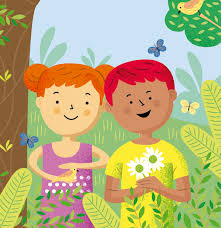 Entonces:Demostrar es: dar a conocer sentimientos, emociones o cualidades de un determinado objeto y/o persona.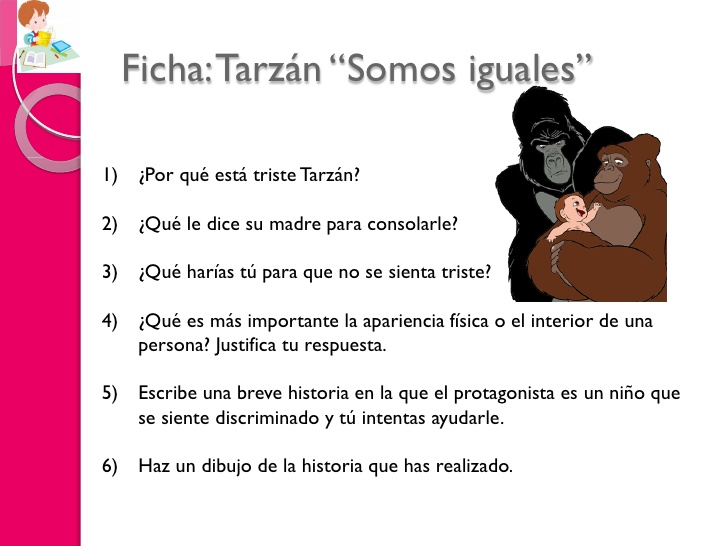 Observa la audio-presentación y luego realiza las actividades.ACTIVIDAD 1TARZÁN “SOMOS IGUALES”Responde las siguientes preguntas de acuerdo al video.¿Por qué está triste Tarzán?______________________________________________________________________________________________________________________________________________________¿Qué le dice su madre para consolarlo?______________________________________________________________________________________________________________________________________________________¿Qué harías tú para que Tarzán no se sienta triste?______________________________________________________________________________________________________________________________________________________¿Qué es más importante, la apariencia física o el interior de una persona? ¿Por qué crees eso?______________________________________________________________________________________________________________________________________________________ACTIVIDAD 2“TODOS SOMOS DIFERENTES” Como saben, todas las personas tenemos las mismas necesidades como tomar agua, alimento diario, tener una vivienda, etc. Pero esto ¿nos hace a todos iguales?Júntese con algún miembro de tu familia y conversen para ver sus semejanzas y diferencias:¿Qué es lo que más te gusta de tu familiar?…………………………………………………………………………………………………………………………………………………………………………………………………………………………………………………………………………………………………………………………………………………………ACTIVIDAD 3¡TODOS SOMOS AMERICANOS!Observa el mapa de América que se muestra. Marca con un destacador un país que te llame la atención o que te gustaría conocer y realiza una investigación de lo siguiente:El país elegido es ……………………………………………………………Investigue en libros o en Internet, ciertas características del país como:BanderaIdioma: _______________________Comida típica: _______________________________________Cantidad de población: ______________________________________Dos animales típicos: _____________________ y ________________________Tipo de clima: _____________________________Capital: ___________________________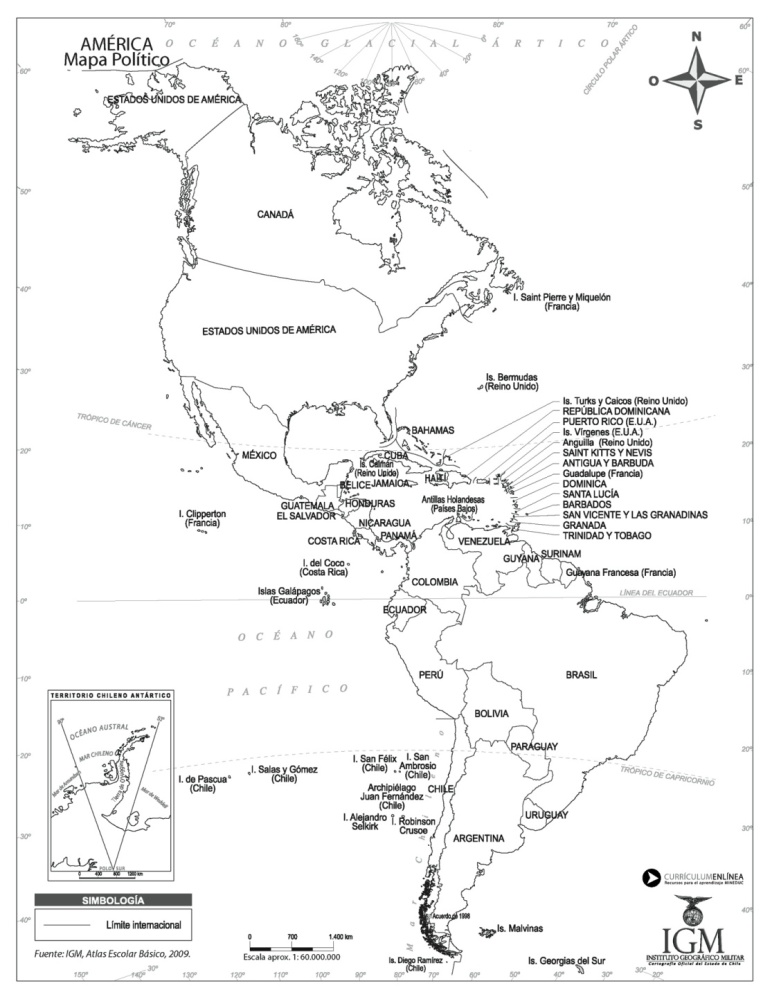 Para reflexionar:¿Qué significa demostrar respeto por las demás personas?________________________________________________________________________________________________________________________________________________________________________________________________________________________________________________En tu vecindario, ¿hay personas que sean diferentes a ti en el color de su piel? ¿de qué nacionalidad son?________________________________________________________________________________________________________________________________________________________________________________________________________________________________________________¿Crees qué es importante respetar a todas las personas? ¿Por qué?________________________________________________________________________________________________________________________________________________________________¿A las personas extranjeras o de distinto color no le debemos tener respeto? ¿Qué piensas tú?________________________________________________________________________________________________________________________________________________________________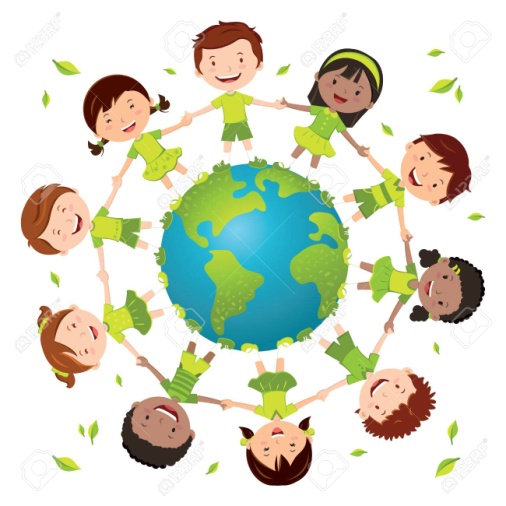 RECUERDA QUE PARA RESPONDER LAS PREGUNTASDEBES DECIR SI O NO Y LUEGO FUNDAMENTAR OEXPLICAR PORQUE CREES QUE SI O POR QUE CREESQUE NO.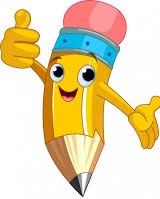 Nombre:Curso: 4°A   Fecha: semana N° 12¿QUÉ APRENDEREMOS?¿QUÉ APRENDEREMOS?¿QUÉ APRENDEREMOS?Objetivo (s): OA 14  Demostrar respeto por todas las personas a través de acciones en su vida diaria, sin discriminar por condiciones físicas, sociales, económicas, étnicas o culturales.Objetivo (s): OA 14  Demostrar respeto por todas las personas a través de acciones en su vida diaria, sin discriminar por condiciones físicas, sociales, económicas, étnicas o culturales.Objetivo (s): OA 14  Demostrar respeto por todas las personas a través de acciones en su vida diaria, sin discriminar por condiciones físicas, sociales, económicas, étnicas o culturales.Contenidos: “Demostrar respeto por todas las personas”Contenidos: “Demostrar respeto por todas las personas”Contenidos: “Demostrar respeto por todas las personas”Objetivo de la semana: Demostrar respeto por todas las personas a través de acciones en su vida diaria, sin discriminar por condiciones físicas, sociales, económicas, étnicas o culturales, observando ejemplos a través de audio presentación y guía de aprendizaje.Objetivo de la semana: Demostrar respeto por todas las personas a través de acciones en su vida diaria, sin discriminar por condiciones físicas, sociales, económicas, étnicas o culturales, observando ejemplos a través de audio presentación y guía de aprendizaje.Objetivo de la semana: Demostrar respeto por todas las personas a través de acciones en su vida diaria, sin discriminar por condiciones físicas, sociales, económicas, étnicas o culturales, observando ejemplos a través de audio presentación y guía de aprendizaje.Habilidad: DemostrarHabilidad: DemostrarHabilidad: DemostrarAspectos a compararYo_______________Color ojosColor peloColor favorito¿Qué es lo que más te gusta hacer?Comida favoritaAnimal favoritoPelícula preferida¿Cuántos hermanos tienes?